Axiální střešní ventilátor DZD 40/6 AObsah dodávky: 1 kusSortiment: 
Typové číslo: 0087.0421Výrobce: MAICO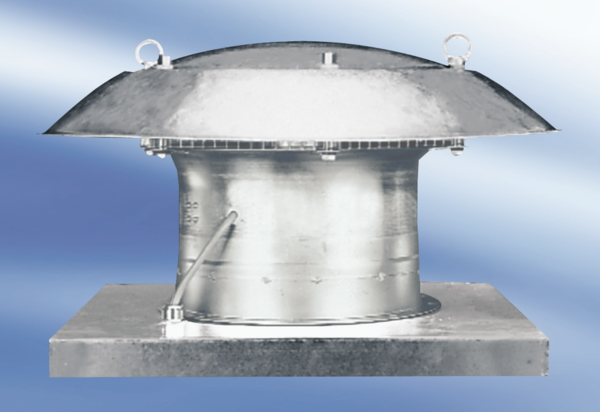 